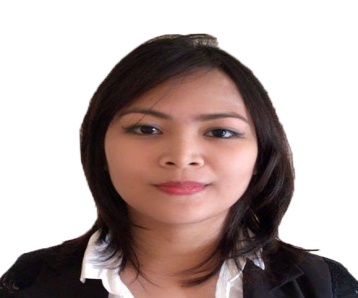 CLEO  CLEO.369003@2freemail.com  OBJECTIVE: I’m currently looking for job to seek a challenging opportunity whereby my technical skills, knowledge and experiences in the field of Information Technology that will be effectively utilized for the overall development of the company as well as my career.PERSONAL DATAAge:    21 years old                           Civil Status:    SingleNationality:    FilipinoReligion:    CatholicSKILLSProficient in Microsoft Office Applications such as:Microsoft Office WordMicrosoft Office PowerPointMicrosoft Office AccessMicrosoft VisioMicrosoft ExcelBasic knowledge in PC Troubleshooting and NetworkingBasic knowledge in Adobe FlashBasic knowledge in ProgrammingBasic knowledge in Photo Editing Using Adobe PhotoshopBasic Knowledge in Active Directory and change VLANKnowledge in creating a DatabaseKnowledge of Using NAV system EDUCATION: Tertiary: 	EXPERIENCES On the Job Trainee Technical Support Job Descriptionsmooth running of computer systems and ensuring users get maximum benefits monitoring and maintaining computer systems and networks;talking staff or clients through a series of actions, either face-to-face or over the telephone, to help set up systems or resolve issues;troubleshooting system and network problems and diagnosing and solving hardware or software faults;replacing parts as required;setting up new users' accounts and profiles and dealing with password issues;responding within agreed time limits to call-outs;working continuously on a task until completion (or referral to third parties, if appropriate);prioritizing and managing many open cases at one time;Job DescriptionPrepares source data for computer entry by compiling and sorting information; establishing entry priorities.Processes customer and account source documents by reviewing data for deficiencies; resolving discrepancies by using standard procedures or returning incomplete documents to the team leader for resolution.Enters customer and account data by inputting alphabetic and numeric information on keyboard or optical scanner according to screen format.Verifies entered customer and account data by reviewing, correcting, deleting, or re-entering data; combining data from both systems when account information is incomplete; purging files to eliminate duplication of dataCoordinate all activities related to the Document Control procedure, including technical documents, drawings, and commercial correspondenceInput document data into the standard registers ensuring that the information is accurate and up to date.Generate the various document control reports as required.Typing of site documents, and follow up of all the site needsMakes sure that controlled copies of latest approved documents and drawings are given to the appropriate staff, subcontractors and suppliers as applicableMaintain the files and control logs as required by the projectMaintain the documents and drawings in the Document Control office under safe custody without any damage or deterioration with easy traceabilityProject Management Office Assistant& Document ControllerJob DescriptionCreate a Weekly Apps Report and Decks (PowerPoint Presentation about information of arrived and resolve incident tickets for a software problem that user encountered)Create CDART Report (Gather the data needs for CDART. and encode and upload it into my wizard Site).Audit Incident Ticket (audit the ticket if they compliant the requirements for auditing tickets). Give a email notification or a Mailer about the report status for the client’s needs.Prepare and submit transmittalPrepare correspondence, reports and documentsLogging of documentsSet up and maintain filing systemMaintaining and updating tracking logs and recordsCERTIFICATION AND SEMINARS ATTENDEDSocial Media, Networking& Netiquette smart                       October 25, 2012                                                                   Customer Service 101 Smart community care Trainings       October 25, 2012Microsoft Visual Academy Informatics College Manila           (Seminar-Lecture on Microsoft Week)                                  February 28, 2013  WGC Global Holding (Capital) company limited 11th floor room                                      February 28, 2015Pre – employment Seminar and Jobs Fair                                  March 25, 2015